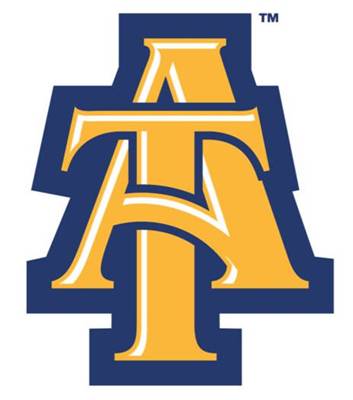 Quality Analysis of BiodieselAdapted from Quality Tests of Biodiesel lab by C. Kohn, Waterford Union High School, Waterford WI PURPOSEThe purpose of this lab isTo determine the level of reaction completion of prepared biodiesel.To determine the clarity of prepared biodiesel using physical properties.To determine the density of prepared biodiesel.MATERIALS15 mL sample of prepared biodiesel			Stirring rod10 mL methanol					Graduated cylinder10 mL deionized water					Thermometer				pH paper						Balance3 test tubes with stoppersSAFETY CONCERNSYou must wear goggles, gloves and an apron.  Methanol is flammable and poisonous.  Methanol can be absorbed through the skin – avoid contact at all times.  Potassium hydroxide is corrosive – never remove gloves or goggles when handling.Do NOT wear sandals, flip flops, or other open toes shoes.  Spills can be hazardous on exposed skin.  If you do spill biodiesel or methanol onto exposed skin, immediately flush with copious amounts of water.Never attempt these procedures without the supervision of a trained adult.  This work should not be performed at home.  It is very important that all materials are safely stored away and returned to their storage location.  Do NOT leave potentially hazardous chemicals in a location where they may cause later harm.  Do NOT remove any chemicals from the lab area.PROCEDURETest 1 – Density: Mass your sample of biodiesel and record its volume.  Calculate the density in g/mL.  Biodiesel should have a density of approximately 0.88 g/mL.Test 2 – Visual Inspection: Biodiesel will be clear if it is free of water and other impurities.  See if you can easily read this text through your sample in a test tube.Test 3 – Level of Reaction Completion: Dissolve 1 mL of prepared biodiesel in 10 mL methanol.  If you observe undissolved material at the bottom of the sample, the reaction did not proceed to completion.  Record your observations in the table below.Test 4 – Emulsification: Combine 10 mL prepared biodiesel with 10 mL deionized water in a large test tube.  Place the stopper tightly in the test tube.  Shake vigorously for 10 seconds.  If the fuel is clean, the mixture will separate quickly.  The biodiesel layer on top will appear clear and bright and the water layer on bottom will appear clear and free of debris.  Record your observations in the table below.Test 5 – pH: Prepared biodiesel should have a pH near 7.  Dip a stirring rod into the biodiesel sample and touch it to a strip of wide-range pH paper to determine the pH.  Record your value in the table below. DATACONCLUSIONSDescribe why your actual value for density could be different from the given theoretical value. Comment on the corrosive properties of the biodiesel, depending on the pH value you obtained. Is this batch of biodiesel saleable?  Explain.TABLE 1.  For each test, circle the most appropriate result.TABLE 1.  For each test, circle the most appropriate result.TABLE 1.  For each test, circle the most appropriate result.TABLE 1.  For each test, circle the most appropriate result.Test 1DensityMass (g):Volume (mL):Density (g/mL):Test 2Visual InspectionText is easily readable through biodieselText is readable but with some effortText is not readable through biodieselTest 3Level of Reaction CompletionNo undissolved material settled at the bottom after testSome undissolved material settled at the bottom after testTest 4EmulsificationMixture separated quickly; biodiesel is clear on top and water is clear on bottomMixture separated but was cloudyMixture did not separate or took a long time to separateTest 5pHpH was close to 7pH was not close to 7Record pH here: